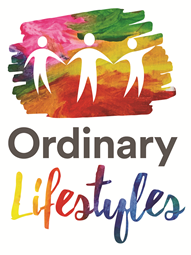 Ivy Mill Business Centre, Crown Street, Failsworth, Manchester. M35 9BG Tel:  0161 202 0050	Email:  admin@ordinary-lifestyles.org.uk	Website: www.ordinary-lifestyles.org.ukImportant Information for Applicants	  		           			                     	         	                 May 2022Thank you for your interest in Ordinary Lifestyles. We are a nonprofit making, family-led organisation. Our aim is to enable people with learning/physical disabilities to live in their own homes, where they can develop the sorts of lifestyles they choose, supported by their own team of Support Workers. We try to match up job applicants with the particular individuals we support, based on how well we think they will get on together and are able to form a successful working relationship.The people we support and/or a member of their family, always have the opportunity to be involved in the selection process for their own team, if they wish.We are looking for enthusiastic individuals to support people with a disability in their own homes.Support Worker in Newton HeathHours: 14+ per week (plus sleep-ins)The team support 2 women living in their own home. Both women have close families and see them regularly. One of the women has some physical difficulties and uses a wheelchair most of the time. She loves to be pampered and really enjoys massage. She has little speech so staff need to get to know her different ways of non-verbal communication. She has her own car which her Support Workers drive, so the ability to drive a manual car would be desirable. The second woman is quite independent and loves shopping, art and music, socialising and spending time with her family. Both women require support with all aspects of their lives. This post is only available to female applicants (This post is exempt from sex discrimination under Schedule 9, Part 1 of the Equality Act 2010 (Occupational Requirement).Shifts:  There is currently a 4-week rolling rota in place as below however there is some flexibility to change days if necessary: Week 1: Sunday 10-4Week 2: Thursday 9.45am to 11pm sleep over 7am to 10am Week 3: Sunday 9.45am to 11pm sleep over 7am to 10amWeek 4: Wednesday 4pm to 11pm sleep over 7am to 10am. Terms and Conditions:As an organisation we aim to follow good employment practices and strive to create a positive and rewarding working environment for all our employees. We are an accredited Living Wage employer therefore we offer competitive rates of pay with the Support Worker salary starting at £9.90 per hour {day rate} sleep ins are paid at £40.00 per night. In addition we offer:Full training in all aspects of the job role6 weeks paid annual leaveOrganisation pension scheme (contribution of 6% in excess of employer minimum)Flexible working hoursOur commitment to ensuring employees’ good health/wellbeingEmployee Assistance ProgrammeProvision of/access to internal Mental Health First AidersOpportunities to join working groups to ensure your voice and ideas are heardOpportunities, if wanted, to work within other services across the organisation to undergo different experiencesMentoring/buddying up servicesGuidelines on completing the form:In the ‘additional information in support of your application’ section, please refer to the job description and person specification for the post and tell us how you meet these requirements. Tell us also how you feel you could meet the needs of the particular person(s) you will be supporting in the role (see information). You should try to show how you have demonstrated each skill or aspect of knowledge, in your previous experience.Previous experience does not need to be paid work; it may be voluntary work, or personal experience such as caring for a friend or relative.Ordinary Lifestyles has an Equal Opportunities policy. Your application will be considered solely on the basis of how far you meet the requirements for the job.Please note that we also accept CV’s for initial applications though candidates successful at interview will then be required to complete the application form fully.Please return your application form/CV to:    Ordinary LifestylesIvy Mill Business CentreCrown Street, Failsworth, Manchester, M35 9BGEmail:  gillian@ordinary-lifestyles.org.uk